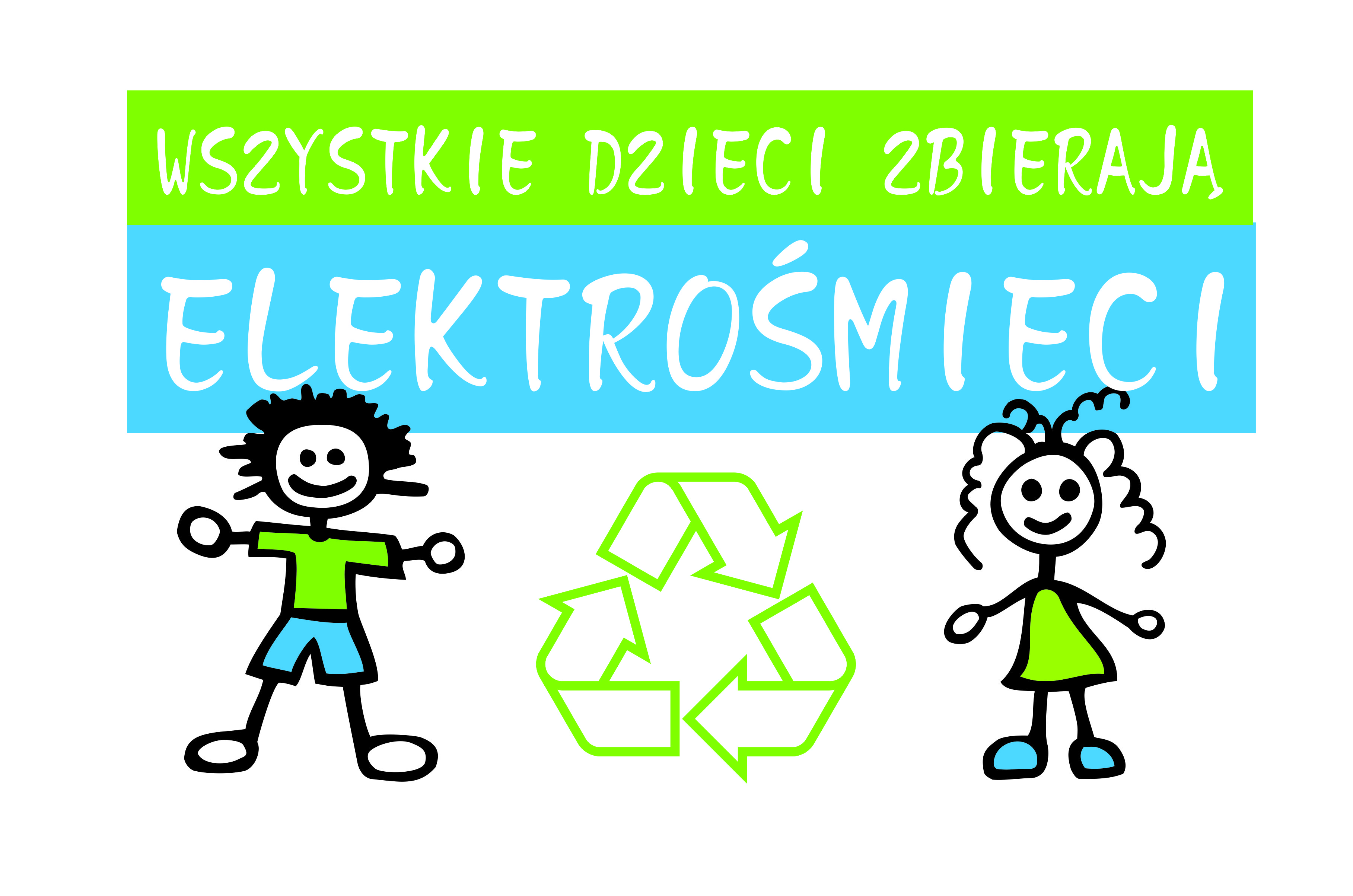 Termin: 	            do 13.09.2019 r.Miejsce zbiórki:  plac przy szkole w BaczkowieCzym jest Akcja „SZKOLE POMAGAMY I ŚWIAT OCZYSZCZAMY”?„Szkole pomagamy i Świat oczyszczamy” to projekt ekologiczny i edukacyjny, którego celem jest zachęcenie dzieci i młodzieży w wieku szkolnym do promowania zachowań proekologicznych oraz ponoszenia świadomości ekologicznej na temat szkodliwości składowania zużytego sprzętu elektrycznego i elektronicznego.Praktyczną stroną jest zbiórka elektrośmieci prowadzona we współpracy z placówkami oświatowymi na terenie całego kraju. W zamian za uzbierane kilogramy szkoły otrzymują nagrody rzeczowe w postaci sprzętu sportowego,  materiałów biurowych i tuszy lub tonerów.Jakie są korzyści z udziału?Czynny udział w Akcji przynosi korzyści nie tylko samej szkole i uczniom, ale również rodzicom, nauczycielom czy firmom prywatnym. Każda osoba zainteresowana oddaniem zużytego sprzętu na rzecz szkoły przyczynia się do poprawy jakości naszego środowiska, ale również ma możliwość pozbycia się niepotrzebnych, zalegających sprzętów. Dodatkowo każdy przekazany sprzęt zaliczany jest na poczet zbiórki szkolnej.Firmy prywatne bądź instytucje zainteresowane pomocą szkole, a które zechcą oddać zużyty sprzęt przeznaczony do likwidacji otrzymują wymagane prawem dokumenty środowiskowe, czyli Karty Przekazania Odpadów.Podsumowując główne korzyści to:możliwość nieodpłatnego oddania zużytego sprzętu elektrycznego i elektronicznego przez każdą osobę prywatną bądź firmęedukacja społeczności lokalnych na temat szkodliwego wpływu na środowisko składowanych elektrośmieciza uzbierane kilogramy szkoły otrzymują nagrody w postaci sprzętu sportowego, materiałów biurowych lub tuszy/tonerów.Czas trwania Akcji:do 13.09.2019 r.Rodzaje elektrośmieciRodzaje sprzętu elektrycznego i elektronicznego podlegającego zbiórceWielkogabarytowe urządzenia gospodarstwa domowego:PralkiSuszarki do ubrańZmywarkiUrządzenia kuchenne, w tym kuchenkiPiece elektryczneElektryczne płyty grzejneMikrofalówkiPozostałe wielkogabarytowe urządzenia używane do gotowania i innego typu przetwarzania żywnościElektryczne urządzenia grzejnePozostałe wielkogabarytowe urządzenia używane do ogrzewania pomieszczeń, łóżek, mebli wypoczynkowychWentylatory elektryczneUrządzenia klimatyzacyjnePozostały sprzęt wentylujący, wyciągi wentylujące i sprzęt konfekcjonującyMałogabarytowe urządzenia gospodarstwa domowegoOdkurzaczeZamiatacze do dywanówPozostałe urządzenia czyszcząceUrządzenia używane do szycia, dziania, tkania i innego typu przetwarzania wyrobów włókienniczychŻelazka i pozostałe urządzenia do prasowania, maglowania i pozostałe urządzenia służące do pielęgnacji ubrańTosteryFrytkowniceRozdrabniacze, młynki do kawy oraz urządzenia do otwierania i zamykania pojemników i opakowańNoże elektryczneUrządzenia do strzyżenia włosów, suszenia włosów, szczotkowania zębów, golenia, masażu oraz pozostałe urządzenia do pielęgnacji ciałaZegary, zegarki oraz urządzenia do celów odmierzania, wskazywania lub rejestrowania czasuWagiPozostałe małogabarytowe urządzenia gospodarstwa domowegoSprzęt teleinformatyczny i telekomunikacyjnyKomputery duże stacjonarneStacje roboczeJednostki drukująceKomputery osobiste stacjonarne, w tym procesor, mysz, monitor i klawiaturaLaptopy, w tym procesor, mysz, monitor i klawiaturaNotebookiDrukarkiPuste cartridge do drukarekNotepadySprzęt kopiującyElektryczne i elektroniczne maszyny do pisaniaKalkulatory kieszonkowe i biurowePozostały sprzęt do zbierania, przechowywania, przetwarzania, prezentowania lub przekazywania informacji drogą elektronicznąTerminale i systemy użytkownikaFaksyTelefaksyTelefonyAutomaty telefoniczneTelefony bezprzewodoweTelefony komórkoweSystemy zgłoszeniowe/sekretarki automatycznePozostałe produkty lub sprzęt służący do transmisji głosu, obrazu lub innych informacji za pomocą technologii telekomunikacyjnejSprzęt audiowizualnyOdbiorniki radioweOdbiorniki telewizyjneKamery videoSprzęt videoSprzęt hi-fiWzmacniacze dźwiękuInstrumenty muzycznePozostałe produkty lub urządzenia wykorzystywane do nagrywania lub kopiowania dźwięku lub obrazów, w tym sygnałów, lub wykorzystujące technologie przesyłu dźwięku i obrazu inne niż telekomunikacyjneNarzędzia elektryczne i elektroniczneWiertarkiPiłyMaszyny do szyciaNarzędzia do nitowania, przybijania lub przyśrubowania lub usuwania nitów, gwoździ lub śrubNarzędzia do spawania, lutowania lub podobnych zastosowańNarzędzia do rozpylaniaKosiarki i inne narzędzia służące do prac ogrodowychPozostałe narzędzia elektryczne i elektroniczneZabawki, sprzęt rekreacyjny i sportowyKolejki elektryczne lub tory wyścigoweKieszonkowe konsole do gier videoGry videoSprzęt sportowy z elektrycznymi lub elektronicznymi częściami składowymiZabawki z mechanizmem elektrycznym lub elektronicznymPrzyrządy do nadzoru i kontroliCzujniki dymuRegulatory ciepłaTermostatyUrządzenia pomiarowe używane w gospodarstwie domowymAutomaty do wydawaniaAutomaty do wydawania napojów gorącychAutomaty do wydawania butelek lub puszek z zimnymi i gorącymi napojamiAutomaty do wydawania produktów stałychAutomaty do wydawania pieniędzy – bankomatyInne wydające wszelkiego rodzaju produktyBaterie i akumulatoryBaterie i akumulatory ołowioweBaterie i akumulatory niklowo-kadmoweBaterie alkaliczne